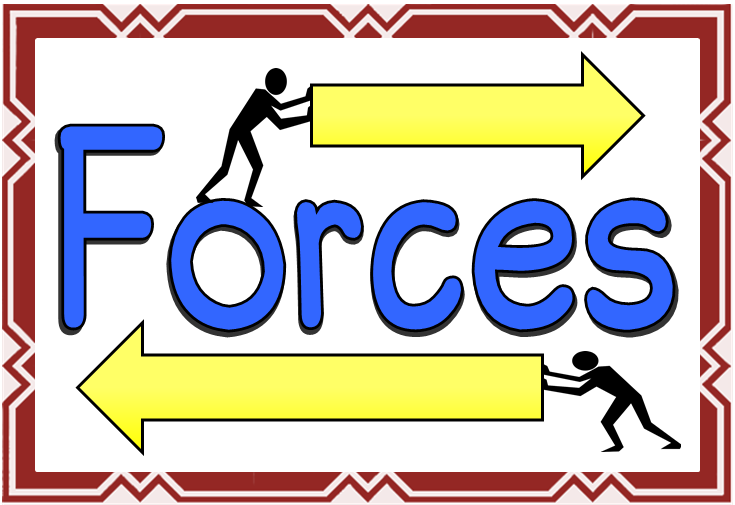 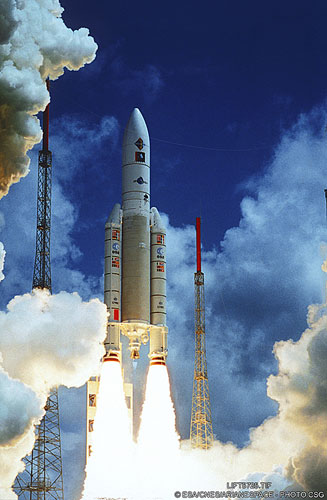     THE EARTH IN SPACEOur solar system Heliocentric and geocentric modelsDay and nightEarth’s tilt and seasonsThe moon 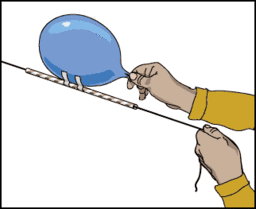 